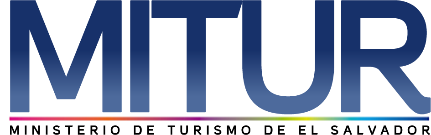 UNIDAD DE ACCESO A LA INFORMACIÓN PÚBLICA.			Resolución de Entrega de Información.			UAIP-MITUR No.011/2018San Salvador, a las diez horas con treinta minutos del día veintiséis de febrero de dos mil dieciocho, el Ministerio de Turismo, luego de haber recibido y admitido la solicitud de información, respecto a:Proporcionar información relacionada al proyecto de infraestructura pública denominado: DISEÑO Y CONSTRUCCIÓN DE PLAZA MARINERA EN EL COMPLEJO TURÍSTICO DEL PUERTO DE LA LIBERTAD, MUNICIPIO Y DEPARTAMENTO DE LA LIBERTAD.Se ha elaborado una lista con un número de indicadores, por lo que le solicitaría en el caso que el indicador aplique, favor adjuntar documentación requerida; en el caso que no aplique el indicador colocar N/A y justificar. 
Requerimientos de información solicitados:1. Sector o subsector al cual pertenece el proyecto según carpeta técnica. 2. Propósito del proyecto según carpeta técnica. 3. Copia del documento de Factibilidad del proyecto (pre-inversión y/o permisos de factibilidad si los           	hubiere.) 4. Detalle de la cantidad de participantes en la identificación de proyecto. 5. Copia del Acta o plan de participación ciudadana. 6. Copia del documento del presupuesto anual de adquisiciones y contrataciones. 7. Detalle del alcance del Proyecto según carpeta técnica. 8. Copia del documento donde se verifique el impacto en el terreno y/o en los asentamientos cercanos al 	proyecto 9. Detalle de la fecha de publicación de las bases de licitación para el diseño del proyecto en los sitios de 	COMPRASAL o cualquier otro mecanismo habilitado por la Ley para su publicación. 10. Detalle de los funcionarios y servidores públicos que fueron nombrados en la Comisión de Evaluación 	de ofertas para el presente proyecto, especificando fecha de nombramiento, nombres de los 	funcionarios y/o servidores y unidad a la que pertenecen dentro de la Institución. 11. Detalles de contacto del administrador del contrato 12. Nombramiento de la comisión de Evaluación de ofertas. 13. Detalles de los ofertantes que participaron en el proceso para la contratación del diseño, construcción 	 y la supervisión del proyecto respectivamente, desglosado por Nombres (natural o persona jurídica), 	monto de la oferta y fecha de presentación de la misma. 14. Copia del documento de Recomendación para el diseño, construcción y supervisión del proyecto 	respectivamente, emitido por la Comisión de Evaluación de ofertas. 15. Detalle del tipo y monto de las garantías brindadas para el cumplimiento de los contratos de diseño, de 	construcción y de supervisión. 16. Detalle de la Fecha de publicación de las bases de licitación o términos de referencia para el diseño, 	construcción y supervisión del proyecto respectivamente. 17. Copia del Programa de trabajo aprobado por la Supervisión para la ejecución del proyecto. 18. Detalle de todas las variaciones que se hayan realizado hasta la fecha en el precio de los contratos de 	 diseño, de construcción y/o de supervisión del proyecto respectivamente. 19. Detalle de todas las variaciones que se hayan realizado hasta la fecha en la duración de los contratos de 	diseño, de construcción y/o de supervisión del proyecto respectivamente. 20. Detalle de todas las variaciones que se hayan realizado hasta la fecha en el alcance de los contratos de 	diseño, de construcción y/o de supervisión del proyecto respectivamente. 21. Detalle de las razones de cambios en el precio que se hayan realizado hasta la fecha. 22. Detalle de las razones de cambio en el alcance y la duración de los contratos que se hayan realizado 	hasta la fecha. 23. Estado del proyecto a la fecha. (En ejecución, suspendido, finalizado etc) 24. Estado actual del contrato de construcción a la fecha. 25. Estado actual del contrato de supervisión a la fecha. 26. Detalle del avance físico y financiero de la obra hasta la fecha. 27. Detalle de los pagos adicionales efectuados al constructor hasta la fecha. 28. Detalle de las Estimaciones efectuadas a la fecha. 29. Copia del Plan o Programación Anual de Adquisiciones y Contrataciones de Construcción de Obras 	en dónde se refleje el monto planificado para invertir en el presente proyecto. 30. Copia del documento que contenga el perfil técnico del proyecto. 31. Copia de las Bases de licitación o Términos de Referencia para la contratación del diseño del proyecto. 32. Copia de las Bases de licitación o Términos de Referencia para la contratación de la construcción del 	 proyecto. 33. Copia de las Bases de licitación o Términos de Referencia para la contratación de la supervisión del   	 proyecto. 34. Copia de la Escritura de propiedad del terreno donde se lleva a cabo el proyecto. (En el caso que aplique). 35. Copia del documento de Invitación para presentar ofertas publicado para el proyecto. 36. Copia del documento que contiene la Tabla de evaluación de ofertas del proceso de selección para la 	    contratación del diseño, construcción y supervisión de la obra. 37. Copia del documento de Orden de inicio para la ejecución de los contratos de diseño, construcción y   	supervisión del proyecto. (En el caso que aplique) 38. Copia de los Documentos de órdenes de cambio o modificativas a los contratos de construcción y 	 	supervisión del proyecto. 39. Detalle de la cantidad de empleos masculinos generados con el proyecto hasta la fecha. 40. Detalle de la cantidad de empleos femeninos generados con el proyecto hasta la fecha. 41. Detalle de la cantidad de empleos generados a personas con discapacidad hasta la fecha. 42. En el caso que no haya aun contratación del diseño y supervisión, detallar las razones por las que no 	 	se ha realizado la contratación y adjuntar documentación si existiese.Presentada ante la Unidad de Acceso a la Información Pública de esta dependencia por parte de xxxxxxxxxxxxxxxxxxxxxx, identificada con su Documento Único de Identidad número xxxxxxxxxxxxxx, considerando que la solicitud cumple con todos los requisitos establecidos en el Art. 66 de la Ley de Acceso a la Información Pública, y que la información solicitada no se encuentra entre las excepciones enumeradas en los artículos 19 y 24 de la ley; y art. 19 del Reglamento. CONSIDERANDO:Que con base a las atribuciones de las letras d), i) y j) del artículo 50 de la Ley de Acceso a la Información Pública (en lo consiguiente LAIP), le corresponde al Oficial de Información realizar los trámites necesarios para la localización y entrega de información solicitada por los particulares y resolver sobre las solicitudes de información que se sometan a su conocimiento.Que como parte del procedimiento interno de gestión de información, la suscrita requirió a la Unidad Ejecutora del Programa de Desarrollo Turístico de la Franja Costero Marina de esta Secretaría, la información pretendida por la peticionaria.Que en abril de 2015 el Gobierno de la República de El Salvador (GOES) suscribió con el Banco Interamericano de Desarrollo (BID) el Contrato de Préstamo 2966/OC-ES, que regula las condiciones de financiación y ejecución del "Programa de Desarrollo Turístico de la Franja Costero-Marina de El Salvador", por un monto de veinticinco millones de dólares a ser ejecutados en cinco años. Que el objetivo general del Programa es contribuir a incrementar el empleo turístico en El Salvador, a través del incremento del gasto turístico en los departamentos de La Libertad y Usulután, mediante inversiones orientadas a los segmentos de turismo de sol y playa y ecoturismo. Para tal fin, el Programa financia obras y adquisición de bienes y servicios en once municipios: Chiltiupán, Comasagua, Jayaque, La Libertad y Tamanique en el departamento de La Libertad, y Alegría, Berlín, Jiquilisco, Puerto El Triunfo, San Dionisio y Usulután en el departamento de Usulután.Que estas inversiones se agrupan en torno a cuatro componentes: I. Puesta en valor de atractivos turísticos; II. Emprendimiento local; III. Gobernanza turística; y IV. Gestión ambiental.El componente I. Puesta en valor de atractivos turísticos, está dirigido a poner en valor bienes públicos que permitirán incrementar la intensión de visita y la estadía de turistas en La Libertad y Usulután, este componente incluye las inversiones en el Puerto La Libertad, La Libertad.POR TANTO: De conformidad a los establecido en los Art. 62 y 72 de la Ley de Acceso a la Información Pública.                      SE RESUELVE:		Declárese procedente la solicitud de acceso a la información realizada por parte de la peticionaria.Entréguese la respuesta elaborada y remitida por la Dirección Ejecutiva Ad honorem del Programa de Desarrollo Turístico de la Franja Costero Marina, en cada uno de los requerimientos de información, los cuales se detalla a continuación:Requerimientos de información solicitados:Sector o subsector al cual pertenece el proyecto según carpeta técnica. Respuesta: Sector de Inversión Pública - InfraestructuraPropósito del proyecto según carpeta técnica.Respuesta: Ver Bases de Licitación, Sección VI – Requisitos del Diseño y las obras Numeral 3.2 Se adjunta archivo digital.Copia del documento de Factibilidad del proyecto (pre-inversión y/o permisos de factibilidad si los hubiere.) Respuesta: En proceso de aprobaciónDetalle de la cantidad de participantes en la identificación de proyecto. Respuesta: MITUR, BID, CORSATUR, ANDA, MARN, STPP y MH, Alcaldía del Puerto de La LibertadCopia del Acta o plan de participación ciudadana. Respuesta: No aplica Copia del documento del presupuesto anual de adquisiciones y contrataciones. Respuesta: Se adjunta copia digital.  Detalle del alcance del Proyecto según carpeta técnica. Respuesta: Sección VI – Requisitos del Diseño y las Obras del proyecto, se adjunta copia digital.  Copia del documento donde se verifique el impacto en el terreno y/o en los asentamientos cercanos al proyecto. Respuesta: El proyecto se encuentra en etapa de diseño. Art. 19 literal e).Detalle de la fecha de publicación de las bases de licitación para el diseño del proyecto en los sitios de COMPRASAL o cualquier otro mecanismo habilitado por la Ley para su publicación. Respuesta: Se adjunta archivo digital.Detalle de los funcionarios y servidores públicos que fueron nombrados en la Comisión de Evaluación de ofertas para el presente proyecto, especificando fecha de nombramiento, nombres de los funcionarios y/o servidores y unidad a la que pertenecen dentro de la Institución. Respuesta: Se adjuntan archivos digitales.Detalles de contacto del administrador del contrato Respuesta: Se adjunta archivo digital.Nombramiento de la comisión de Evaluación de ofertas.Respuesta: Se adjuntan archivos digitales. Detalles de los ofertantes que participaron en el proceso para la contratación del diseño, construcción y la supervisión del proyecto respectivamente, desglosado por Nombres (natural o persona jurídica), monto de la oferta y fecha de presentación de la misma. Respuesta: Se adjuntan archivos digitales. Copia del documento de Recomendación para el diseño, construcción y supervisión del proyecto respectivamente, emitido por la Comisión de Evaluación de ofertas. Respuesta: Se adjuntan archivos digitales.Detalle del tipo y monto de las garantías brindadas para el cumplimiento de los contratos de diseño, de construcción y de supervisión. Respuesta: Se adjuntan archivos digitales. Detalle de la Fecha de publicación de las bases de licitación o términos de referencia para el diseño, construcción y supervisión del proyecto respectivamente. Respuesta: Se adjuntan archivos digitales. (respuesta similar a la pregunta 9)Copia del Programa de trabajo aprobado por la Supervisión para la ejecución del proyecto. Respuesta: El proyecto se encuentra en etapa de diseño. Art. 19 literal e).Detalle de todas las variaciones que se hayan realizado hasta la fecha en el precio de los contratos de diseño, de construcción y/o de supervisión del proyecto respectivamente. Respuesta: El proyecto se encuentra en etapa de diseño. Art. 19 literal e).Detalle de todas las variaciones que se hayan realizado hasta la fecha en la duración de los contratos de diseño, de construcción y/o de supervisión del proyecto respectivamente.Respuesta: El proyecto se encuentra en etapa de diseño. Art. 19 literal e).Detalle de todas las variaciones que se hayan realizado hasta la fecha en el alcance de los contratos de diseño, de construcción y/o de supervisión del proyecto respectivamente. Respuesta: El proyecto se encuentra en etapa de ejecución de diseño. Art. 19 literal e).Detalle de las razones de cambios en el precio que se hayan realizado hasta la fecha. Respuesta: El proyecto se encuentra en etapa de diseño. Art. 19 literal e).Detalle de las razones de cambio en el alcance y la duración de los contratos que se hayan realizado hasta la fecha. Respuesta: El proyecto se encuentra en etapa de diseño. Art. 19 literal e).Estado del proyecto a la fecha. (En ejecución, suspendido, finalizado etc) Respuesta: El proyecto se ejecuta de acuerdo a la modalidad de diseño y construcción, a la fecha se encuentra en la etapa de diseño. Art. 19 literal e).Estado actual del contrato de construcción a la fecha. Respuesta: El proyecto se ejecuta de acuerdo a la modalidad de diseño y construcción, a la fecha se encuentra en la etapa de diseño. Art. 19 literal e).Estado actual del contrato de supervisión a la fecha. Respuesta: El proyecto se ejecuta de acuerdo a la modalidad de diseño y construcción, a la fecha se encuentra en la etapa de supervisión de diseño. Art. 19 literal e).Detalle del avance físico y financiero de la obra hasta la fecha. Respuesta: El proyecto se ejecuta de acuerdo a la modalidad de diseño y construcción, a la fecha se encuentra en la etapa de diseño. Art. 19 literal e).Detalle de los pagos adicionales efectuados al constructor hasta la fecha. Respuesta: No aplicaDetalle de las Estimaciones efectuadas a la fecha. Respuesta: El proyecto se ejecuta de acuerdo a la modalidad de diseño y construcción, a la fecha se encuentra en la etapa de diseño. Art. 19 literal e).Copia del Plan o Programación Anual de Adquisiciones y Contrataciones de Construcción de Obras en dónde se refleje el monto planificado para invertir en el presente proyecto. Respuesta: se adjunta archivo digital. (Similar a respuesta 6) . Copia del documento que contenga el perfil técnico del proyecto. Respuesta: Se adjunta archivo digital. Copia de las Bases de licitación o Términos de Referencia para la contratación del diseño del proyecto. Respuesta: Se adjunta archivo digital. Copia de las Bases de licitación o Términos de Referencia para la contratación de la construcción del proyecto. Respuesta: Se adjunta archivo digital. Copia de las Bases de licitación o Términos de Referencia para la contratación de la supervisión del proyecto. Respuesta: se adjunta archivo digital.Copia de la Escritura de propiedad del terreno donde se lleva a cabo el proyecto. (En el caso que aplique). Respuesta: El terreno es propiedad de la Corporación Salvadoreña de Turismo (CORSATUR), por lo que no se encuentra en los archivos del Ministerio de Turismo. Se brinda el contacto de la Unidad de Acceso a la Información Pública de CORSATUR, el cual es Ing. Juan Miranda, Oficial de Información Ad honorem, correo electrónico: oficialdeinformacion@corsatur.gob.svCopia del documento de Invitación para presentar ofertas publicado para el proyecto. Respuesta: se adjunta archivo digital (similar a respuesta 31 y 32)Copia del documento que contiene la Tabla de evaluación de ofertas del proceso de selección para la contratación del diseño, construcción y supervisión de la obra. Respuesta: se adjunta archivo digital (similar a respuesta 31 y 32)Copia del documento de Orden de inicio para la ejecución de los contratos de diseño, construcción y supervisión del proyecto. (En el caso que aplique) Respuesta: se adjunta archivo digital. Copia de los Documentos de órdenes de cambio o modificativas a los contratos de construcción y supervisión del proyecto. Respuesta: no aplicaDetalle de la cantidad de empleos masculinos generados con el proyecto hasta la fecha. Respuesta: El proyecto se ejecuta de acuerdo a la modalidad de diseño y construcción, a la fecha se encuentra en la etapa de ejecución de diseño. Art. 19 literal e).Detalle de la cantidad de empleos femeninos generados con el proyecto hasta la fecha. Respuesta: El proyecto se ejecuta de acuerdo a la modalidad de diseño y construcción, a la fecha se encuentra en la etapa de diseño. Art. 19 literal e).Detalle de la cantidad de empleos generados a personas con discapacidad hasta la fecha. Respuesta: El proyecto se ejecuta de acuerdo a la modalidad de diseño y construcción, a la fecha se encuentra en la etapa de diseño. Art. 19 literal e).En el caso que no haya aun contratación del diseño y supervisión, detallar las razones por las que no se ha realizado la contratación y adjuntar documentación si existiese.Respuesta: No aplica	   	Por lo tanto se hace entrega de dicha información, en esta misma fecha, a través de correo   	     		 		electrónico consignado para recibir notificaciones: xxxxxxxxxxxxxxxx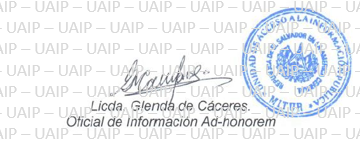 	Nota: Con base en los Art. 24, 25 y 30 de la Ley de Acceso a la Información Pública. Se ha 	suprimido el nombre del solicitante, número de Documento Único de Identidad DUI y correo 	electrónico de contacto.  